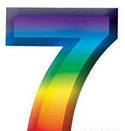 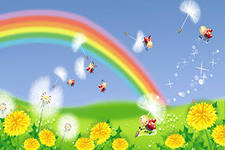 27 июня 2016 год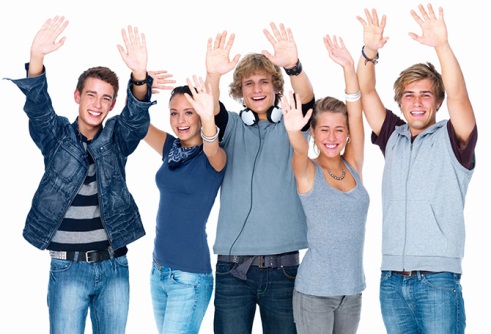 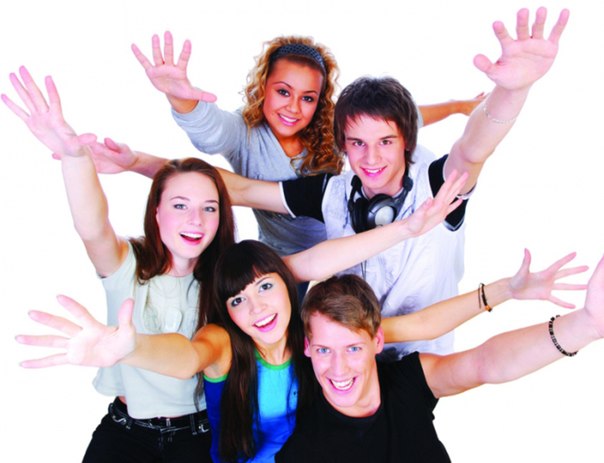 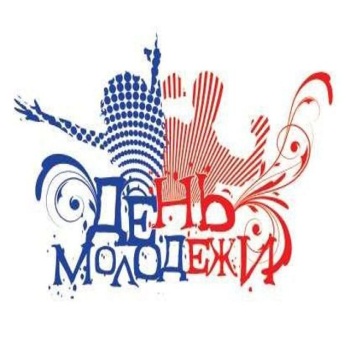 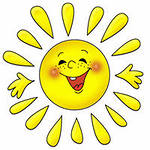                                СОШ № 3        Здоровая молодежь – будущее России.	Сам праздник День молодежи также молод, как и те, в честь которого он создан. День молодежи относится к празднику социального характера. Он призван повысить и укрепить в сознании людей такие общественные ценности, как семья, материнство, уважение. Этот день является не только стимулом хорошего празднования, но поводом задуматься над своими потенциальными возможностями, которые в будущем могут привести к собственному благополучию. На кануне праздника «Дня молодежи» в МБОУ СОШ №3 были проведены спортивные соревнования. Ведь мы-это наше будущее и мы должны быть здоровы.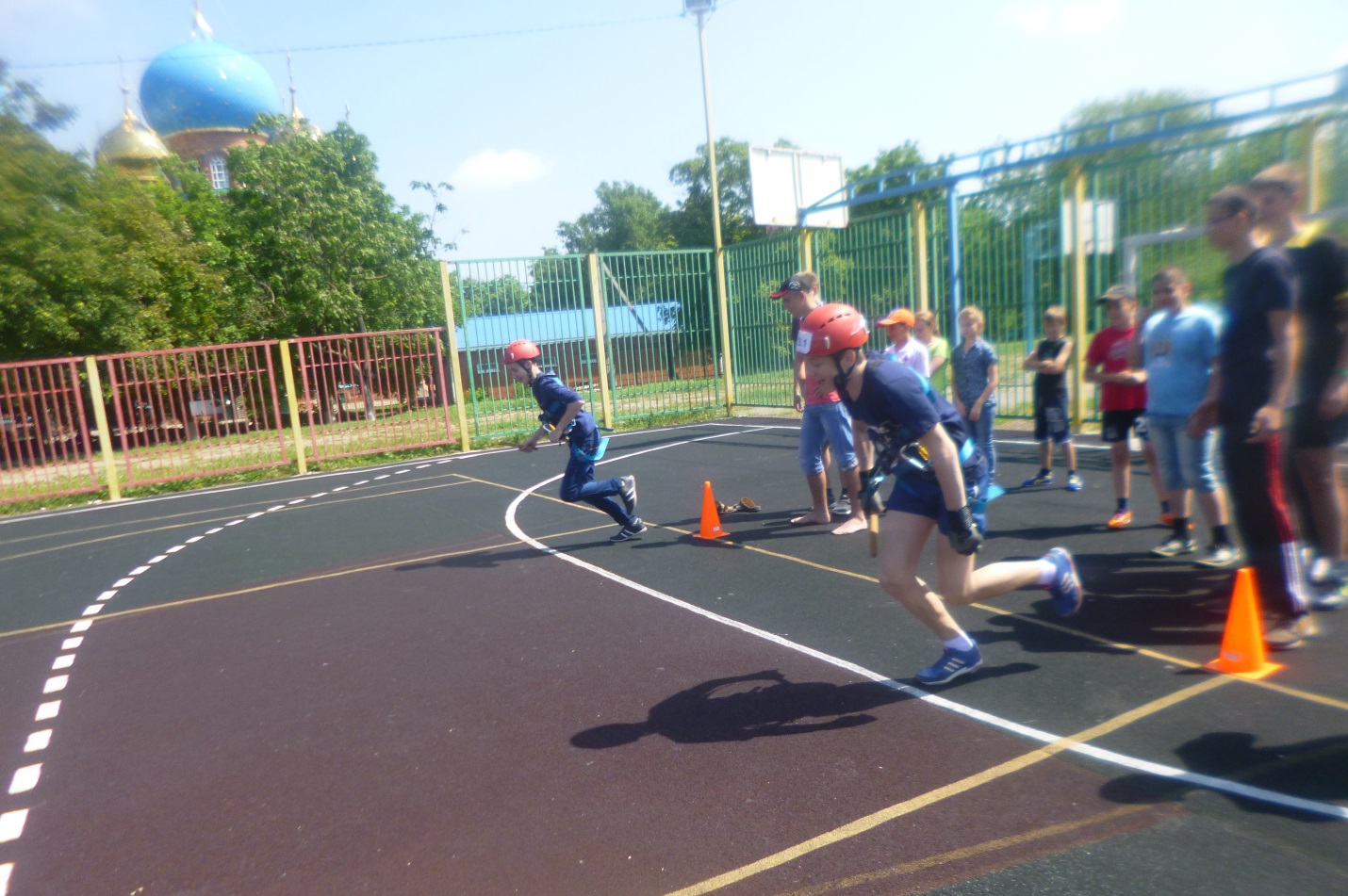 День молодёжи — особенный праздник. Он символизирует будущее нашей страны, наши надежды, нашу открытость новому, наше желание изменить мир к лучшему, нашу энергию и целеустремлённость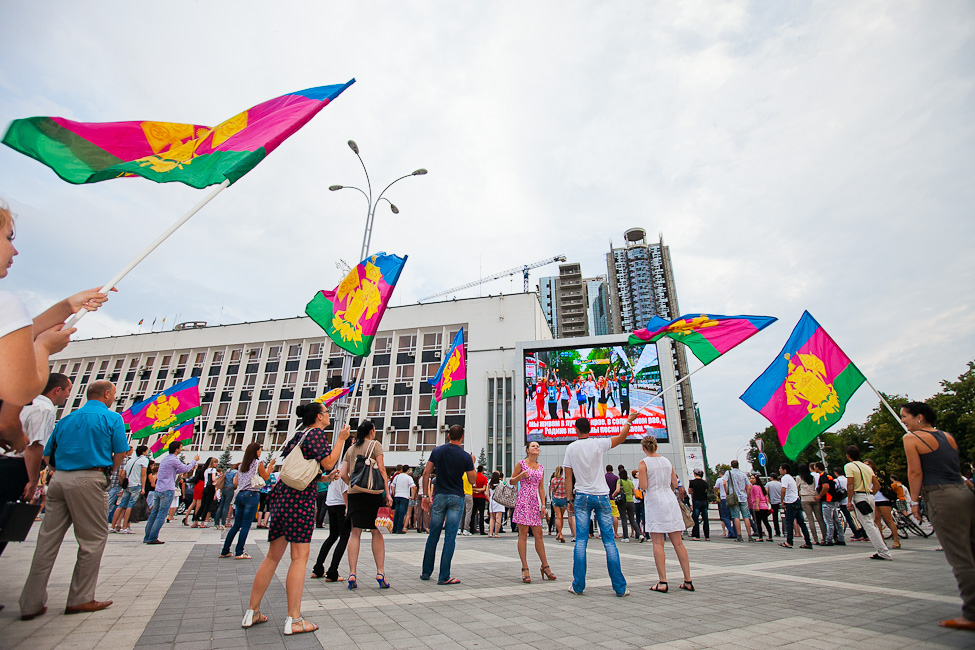                              СОШ № 19   День молодёжи.В рамках празднования Дня молодёжи и Международного дня борьбы с наркотиками и их оборотом для мальчиков 7-9 классов организовано спортивное состязание по мини-футболу под девизом «Живи! Дыши! Побеждай!» 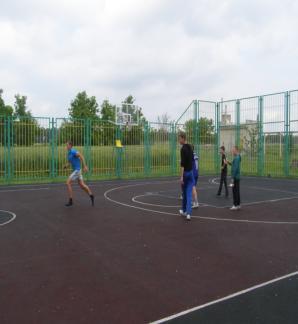 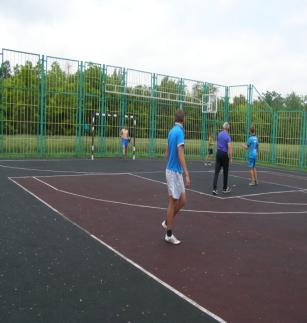 Для девочек 7-9 классов было организовано состязание по пионерболу.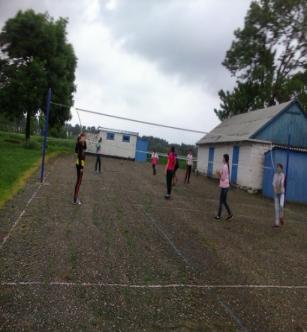 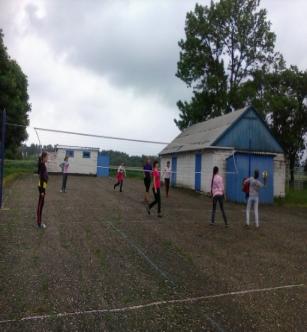                                                     СОШ № 4                            ДЕНЬ МОЛОДЕЖИ.Сердце взлетает, как самолет,
Эмоции бьют через край!
День молодежи бывает раз в год!
Скорее праздник встречай!           Накануне Дня молодежи, весело и интересно прошли праздничные мероприятия, посвященные этой дате. Старшеклассники на слете лидеров школьного самоуправления говорили об истории праздника, о том, что – же это за группа «Молодежь».  Ребята узнали, что праздник отмечается с 1993 года. До этого с 1958 года праздновался День советской молодежи в последнее воскресенье июня. В соответствии с распоряжением президента РФ Б.Н.Ельцина от 24 июня 1993 года по предложению Комитета РФ по делам молодежи и Национального совета молодежных объединений ежегодно 27 июня стали проводит День молодежи России.  Каждый старшеклассник получил памятку о том, что за группа – молодежь, какие надежды возлагаются на эту группу.
После торжественных мероприятий прошли конкурсно-развлекательные и  интеллектуальные программы, флешмобы,  праздничная дискотека. Не обошлось без сюрприза. Каждый присутствующий получил сладкий приз от местных предпринимателей.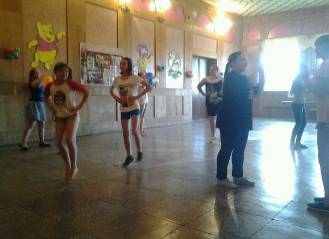 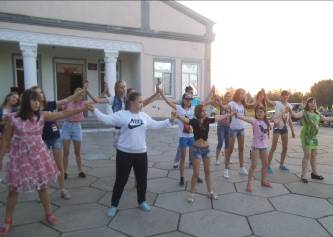                                                     СОШ № 4                            ДЕНЬ МОЛОДЕЖИ.Сердце взлетает, как самолет,
Эмоции бьют через край!
День молодежи бывает раз в год!
Скорее праздник встречай!           Накануне Дня молодежи, весело и интересно прошли праздничные мероприятия, посвященные этой дате. Старшеклассники на слете лидеров школьного самоуправления говорили об истории праздника, о том, что – же это за группа «Молодежь».  Ребята узнали, что праздник отмечается с 1993 года. До этого с 1958 года праздновался День советской молодежи в последнее воскресенье июня. В соответствии с распоряжением президента РФ Б.Н.Ельцина от 24 июня 1993 года по предложению Комитета РФ по делам молодежи и Национального совета молодежных объединений ежегодно 27 июня стали проводит День молодежи России.  Каждый старшеклассник получил памятку о том, что за группа – молодежь, какие надежды возлагаются на эту группу.
После торжественных мероприятий прошли конкурсно-развлекательные и  интеллектуальные программы, флешмобы,  праздничная дискотека. Не обошлось без сюрприза. Каждый присутствующий получил сладкий приз от местных предпринимателей.СОШ № 1023 июня профильный лагерь дневного пребывания «Планета Детства» на базе МБОУ СОШ № 10 открыл свои двери для 110 ребят. Всего работает пять отрядов, каждый из которых имеет свое название: «Веселые рюкзаки»,  «Краеведы», «Туристы», «Башмачок»,  «Следопыты».24 июня вожатые вместе с ребятами подготовили и организовали праздничный концерт, посвященный празднованию Дня молодежи. Отряды подготовили яркие, зажигательные танцы, исполнили веселые песни. Второй день пребывания в лагере принес ребятам и их воспитателям хорошее настроение!СОШ № 1023 июня профильный лагерь дневного пребывания «Планета Детства» на базе МБОУ СОШ № 10 открыл свои двери для 110 ребят. Всего работает пять отрядов, каждый из которых имеет свое название: «Веселые рюкзаки»,  «Краеведы», «Туристы», «Башмачок»,  «Следопыты».24 июня вожатые вместе с ребятами подготовили и организовали праздничный концерт, посвященный празднованию Дня молодежи. Отряды подготовили яркие, зажигательные танцы, исполнили веселые песни. Второй день пребывания в лагере принес ребятам и их воспитателям хорошее настроение!СОШ № 1023 июня профильный лагерь дневного пребывания «Планета Детства» на базе МБОУ СОШ № 10 открыл свои двери для 110 ребят. Всего работает пять отрядов, каждый из которых имеет свое название: «Веселые рюкзаки»,  «Краеведы», «Туристы», «Башмачок»,  «Следопыты».24 июня вожатые вместе с ребятами подготовили и организовали праздничный концерт, посвященный празднованию Дня молодежи. Отряды подготовили яркие, зажигательные танцы, исполнили веселые песни. Второй день пребывания в лагере принес ребятам и их воспитателям хорошее настроение!                СОШ № 2Молодежь впередиДень молодежи отмечает около 30% населения Российской Федерации. Его считают своим люди, которые находятся в возрасте от 14 до 30 лет. К празднованию присоединяются родители. О Дне молодёжи в России напоминают красочные салюты во многих крупных городах, а также народные гуляния. Но есть еще одно чувство, которое объединяет молодежь и их родителей. Это патриотизм. И пример этому день Памяти и скорби.  22 июня 2016 года учащиеся и педагоги школы приняли участие в митинге, посвященном  дню Памяти и скорби, возложили цветы у мемориального комплекса на площади Победы. 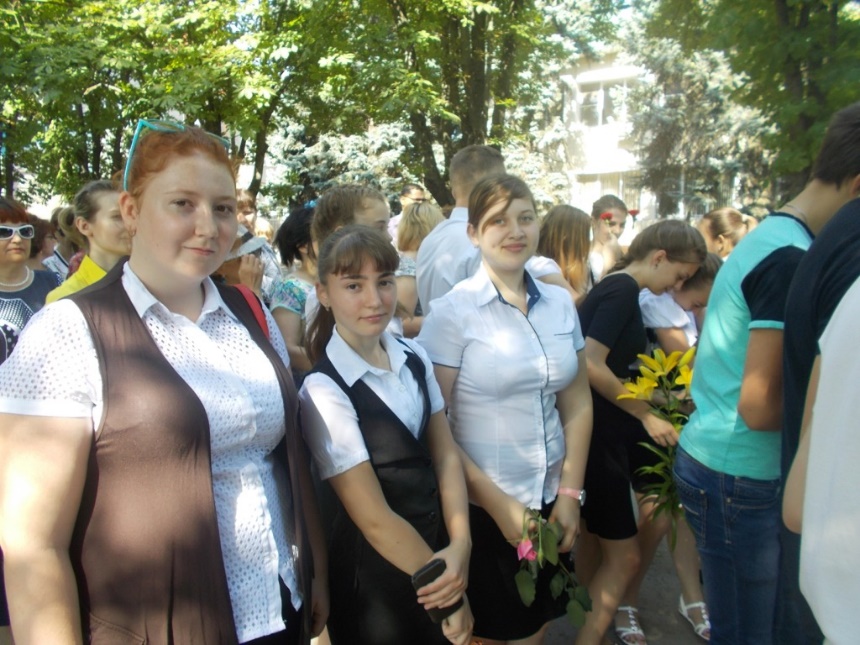 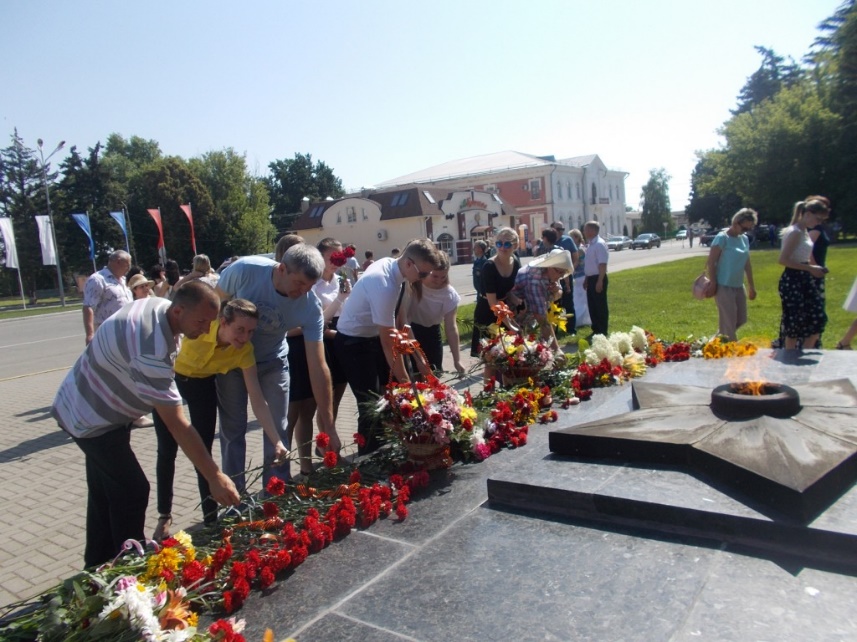               СОШ № 17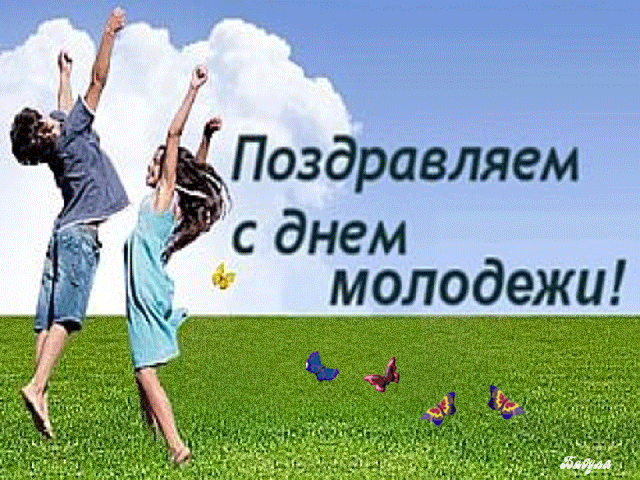 Администрация и  учащиеся МБОУ  СОШ № 17 поздравляют всех с Днем Молодежи! Пусть каждый день будет полон уверенности, оптимизма и новых надежд!   Пусть каждый день будет наполнен радостью, теплом, желанием сделать нашу жизнь ярче!              СОШ № 16   В настоящее время особую актуальность приобретает целенаправленная работа по формированию и развитию нравственных основ, патриотических убеждений, в том числе и через участие в тимуровском движении. Накануне  Дня молодежи ребята МБОУ СОШ № 16 ,из отряда Новые тимуровцы, провели акцию по уборке могил ветеранов Великой Отечественной войны. Ребята почтили память тех, благодаря кому молодое поколение живет под мирным небом над головой!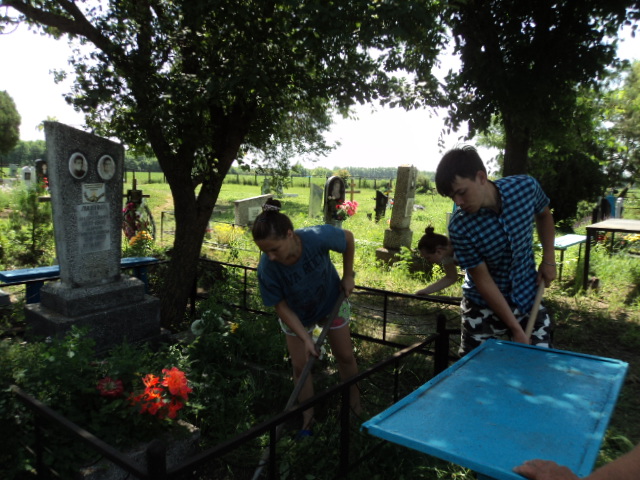 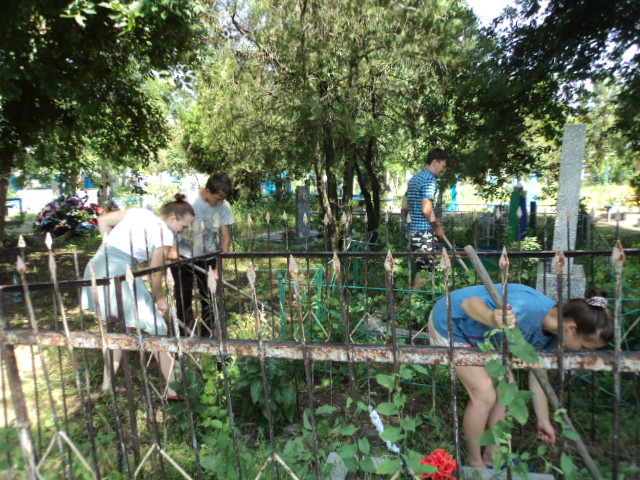                                      Номер подготовил пресс – центр МБОУ СОШ № 17     Всем спасибо за сотрудничество!                                     Номер подготовил пресс – центр МБОУ СОШ № 17     Всем спасибо за сотрудничество!                                     Номер подготовил пресс – центр МБОУ СОШ № 17     Всем спасибо за сотрудничество!